Formulaire d’enregistrement d’une thèse soutenue – Version électroniqueÀ fournir obligatoirement en 2 exemplairesÉCOLE DOCTORALE :À REMPLIR PAR L’ÉTUDIANT1. AUTEURNom de naissance :Prénom(s) :Nom d’usage :Nom figurant sur la publication, si différent des deux précédents :Date de naissance (format JJ/MM/AAAA) :2. ADRESSE N° et rue :Code postal :				Ville :			Pays :Adresse électronique personnelle :3. DATE PREVISIONNELLE DE SOUTENANCE (format JJ/MM/AAAA) :4. DIRECTEUR DE THÈSESpécialité :Nom :Prénoms(s) :5. TYPE DE DOCTORAT : ⧠ THÈSE DE  DOCTORAT       ⧠   THÈSE D’EXERCICE         ⧠ THÈSE DE DOCTORAT D’ÉTAT        Discipline :Aucun texte manuscrit n’est admis. Dactylographier le texte imprimé (en minuscules) dans les zones prévues.Titre de la thèse en Français (Transcrire en toutes lettres les symboles spéciaux) : DIFFUSION (NB : Ces informations seront précisées dans le contrat de diffusion signé au moment du dépôt de votre thèse à  Universitaire)La thèse électronique est diffusable :⧠  Sur Internet (et sur l’Intranet de Paris Ouest)⧠  Uniquement sur l’Intranet de Paris OuestElle est diffusable :⧠    En texte intégral (obligatoire dans le cas d’une diffusion sur Intranet seul)⧠    Après retrait des œuvres ou extraits significatifs d’œuvres protégées (fournir une version de diffusion lors du dépôt)       Date et signature de l’auteur :À remplir par le service de doctoratConfidentialité prononcée par le président de l’établissement :⧠   Non⧠   Oui : thèse confidentielle jusqu’en (préciser obligatoirement) :Corrections (une possibilité uniquement) :⧠   Pas de correction demandée⧠   Thèse corrigée dans le délai de 3 mois après la soutenance⧠   Thèse non corrigée dans le délai de 3 mois après la soutenanceAprès vérification, date et cachet du service de doctorat :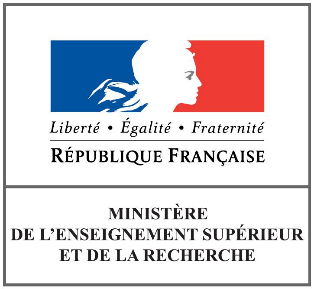 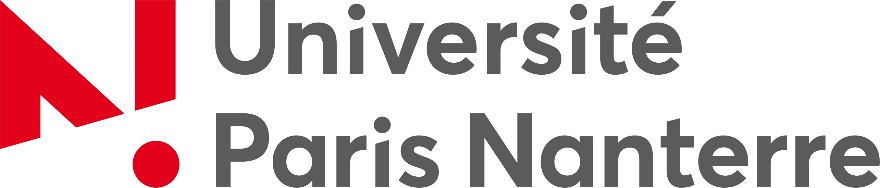 Identifiants nationaux de la thèse (BU) :NNT : AAAAPA10XXXXPPN : AAAAPA10XXXX